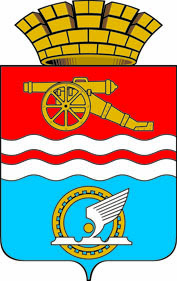 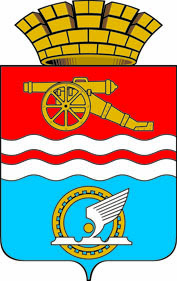 СВЕРДЛОВСКАЯ ОБЛАСТЬАДМИНИСТРАЦИЯ КАМЕНСК-УРАЛЬСКОГО ГОРОДСКОГО ОКРУГАПОСТАНОВЛЕНИЕот                         № О внесении изменений в Схему размещения нестационарных торговых объектов на территории Каменск-Уральского городского округаВ соответствии с Федеральным законом от 28 декабря 2009 года № 381-ФЗ «Об основах государственного регулирования торговой деятельности в Российской Федерации», постановлениями Правительства Российской Федерации от 09.04.2016 № 291 «Об утверждении Правил установления субъектами Российской Федерации нормативов минимальной обеспеченности населения площадью торговых объектов и методики расчета нормативов минимальной обеспеченности населения площадью торговых объектов, а также о признании утратившим силу постановления Правительства Российской Федерации от 24 сентября 2010 г. № 754»,  от 29.09.2010 № 772 «Об утверждении правил включения нестационарных торговых объектов, расположенных на земельных участках, в зданиях, строениях и сооружениях, находящихся в государственной собственности, в схему размещения нестационарных торговых объектов», постановлением Правительства Свердловской области от 27.04.2017 № 295-ПП «Об утверждении Порядка разработки и утверждения схем размещения нестационарных торговых объектов в муниципальных образованиях, расположенных на территории Свердловской области», на основании протокола заседания Комиссии по разработке  Схемы размещения нестационарных торговых объектов на территории Каменск-Уральского городского округа от 03.02.2022 года № 1, руководствуясь Уставом муниципального образования Каменск-Уральский городской округ Свердловской области, Администрация Каменск-Уральского городского округаПОСТАНОВЛЯЕТ:1. Внести изменения в Схему размещения нестационарных торговых объектов на территории Каменск-Уральского городского округа, утвержденную постановлением Администрации города Каменска-Уральского от 21.11.2018   № 1002 (в редакции постановлений Администрации города Каменска-Уральского от 08.05.2019 № 363, от 23.09.2019 № 789, от 14.01.2020 № 10, от 28.04.2020 № 318, постановлений Администрации Каменск-Уральского городского округа от 26.08.2020 № 611, от 30.04.2021 № 366, от 03.09.2021      № 713) «Об утверждении Схемы размещения нестационарных торговых объектов на территории Каменск-Уральского городского округа») (далее – Схема), изложив ее в новой редакции согласно приложению к настоящему постановлению.2. Отделу развития потребительского рынка, предпринимательства и туризма (Афонина Т.К.) в течение пяти дней со дня принятия настоящего постановления направить копию постановления в Министерство агропромышленного комплекса и потребительского рынка Свердловской области. 3. Опубликовать настоящее постановление в газете «Каменский рабочий» и разместить на официальном сайте муниципального образования.4. Контроль за исполнением настоящего постановления возложить                                на заместителя главы Администрации городского округа Жукову С.И.Глава 
Каменск-Уральского городского округа 	     			         А.А. Герасимов                                                                                                                                                                                          Приложение	               к  постановлению АдминистрацииКаменска-Уральского городского округа	                от                        №  СХЕМАРАЗМЕЩЕНИЯ НЕСТАЦИОНАРНЫХ ТОРГОВЫХ ОБЪЕКТОВ НА ТЕРРИТОРИИКАМЕНСК-УРАЛЬСКОГО ГОРОДСКОГО ОКРУГАНомер строкиМестонахождение нестационарного торгового объекта (адресные ориентиры места размещения нестационарного торгового объекта)Тип нестационар-ного торгового объектаСпециализация нестационарного торгового объекта Площадь места раз-мещения нестационарного торгового объекта (квадратных метров)Собственник земельного участка, на котором расположен нестационарный торговый объектСубъект, который осуществляет использование нестационарного торгового объекта/ принадлежность к субъектам малого или среднего предпринимательства/ Период использования места размещения нестационарного торгового объекта (сезонный, круглогодичный)Статус места размещения нестационарного торгового объекта (действующее, перспективное)1234567891с западной стороны жилого дома № 75 по                     ул. Алюминиеваякиоскпродовольственные товары12гос. собственность (код ОКФС 11)МСПкруглогодичныйперспективное2с юго-западной стороны торгового комплекса «Добролюбовский» по                           ул. Добролюбова, 1бкиоскпродовольственные товары16гос. собственность (код ОКФС 11)ИП Куклин Анатолий Сергеевич,ИНН 661206166655 МСПкруглогодичныйдействующее3с северной стороны жилого дома № 99а по                  ул. Лермонтовакиоскпродовольственные товары16гос. собственность (код ОКФС 11)ИП Моисеева Наталья Александровна,ИНН 661200796040МСПкруглогодичныйдействующее4в районе остановки общественного транспорта «Бульвар Комсомольский» по ул. Каменская (нечетная сторона)киоскпродовольственные товары16гос. собственность (код ОКФС 11)МСПкруглогодичныйперспективное5с южной стороны жилого дома № 12 по                     ул. Ленинакиоскпродовольственные товары16гос. собственность (код ОКФС 11)МСПкруглогодичныйперспективное6с западной стороны жилого дома № 30 по                           ул. Алюминиеваякиоскпродовольственные товары16гос. собственность (код ОКФС 11)МСПкруглогодичныйперспективное7с северной стороны административного здания по ул. Каменская, 17киоскпродовольственные товары8гос. собственность (код ОКФС 11)ИП Перевалова Юлия Юрьевна,ИНН 666600111357круглогодичныйдействующее8в районе остановки общественного транспорта «Воинская часть» (Травянка)павильонпродовольственные товары37гос. собственность (код ОКФС 11)МСПкруглогодичныйперспективное9с восточной стороны торгового центра по             ул. Каменская, 79киоскпродовольственные товары35гос. собственность (код ОКФС 11)Морозов Александр Андреевич,ИНН 668500121517круглогодичныйдействующее10в районе остановки общественного транспорта по  ул. Каменская, 84апавильоннепродовольственные товары18гос. собственность (код ОКФС 11)ИП Дегтярев Денис Александрович,ИНН 661216223260 МСПкруглогодичныйдействующее11по Мартюшевскому тракту в районе остановки общественного транспорта «Байновская» 66:45:0200302:5павильоннепродовольственные товары18гос. собственность (код ОКФС 11)МСПкруглогодичныйперспективное12в районе остановки общественного транспорта «Выставочный зал» по     пр. Победы (нечетная сторона)        66:45:0100396:5павильоннепродовольственные товары18гос. собственность (код ОКФС 11)МСПкруглогодичныйперспективное13с северной стороны жилого дома № 26 по                    ул. К. Марксапавильоннепродовольственные товары18гос. собственность (код ОКФС 11)ИП Дегтярев Денис Александрович,ИНН 661216223260 МСПкруглогодичныйдействующее14с северной стороны жилого дома № 91 по пр. Победыпавильонпродовольственные товары18гос. собственность (код ОКФС 11)ИП Токарев Алексей Вячеславович,ИНН 661201071858 МСПкруглогодичныйдействующее15с северной стороны административного здания по  ул. Каменская, 17павильонпродовольственные товары18гос. собственность (код ОКФС 11)ИП Топоркова Елена Владимировна,ИНН 661200979630 МСПкруглогодичныйдействующее16с северо-восточной стороны нежилого здания по пр. Победы, 75павильонуслуги питания25гос. собственность (код ОКФС 11)ИП Мамедов Мамед Гусеин Оглы,ИНН 661205898381 МСПкруглогодичныйдействующее17с северной стороны жилого дома № 99а по                   ул. Лермонтовакиоскпродовольственные товары6гос. собственность (код ОКФС 11)ИП Моисеева Наталья Александровна,ИНН 661200796040МСПкруглогодичныйдействующее18с восточной стороны жилого дома № 28 по        ул. Суворовакиоскуслуги питания6гос. собственность (код ОКФС 11)МСПкруглогодичныйперспективное19по Мартюшевскому тракту в районе остановки общественного транспорта «Байновская»автолавкибахчевые культуры6гос. собственность (код ОКФС 11)круглогодичныйдействующее20в районе остановки общественного транспорта «Ленинская» по                 ул. Лермонтова        (нечетная сторона) 66:45:0100267:1724павильоннепродовольственные товары7гос. собственность (код ОКФС 11)ИП Азизов Пирали Саркар Оглы,ИНН 666500071799 МСПкруглогодичныйдействующее21с восточной стороны жилого дома № 9 по         ул. Прокопьева 66:45:0100268:13павильонпродовольственные товары66гос. собственность (код ОКФС 11)ИП Ли Любовь Николаевна, ИНН 666600389874 МСПкруглогодичныйдействующее22с северо-восточной стороны жилого дома № 19 по  ул. Прокопьева 66:45:0100268:38павильонпродовольственные товары12гос. собственность (код ОКФС 11)МСПкруглогодичныйперспективное23с южной стороны жилого дома № 60 по                    ул. Алюминиевая 66:45:0200283:49киоскбытовые услуги1гос. собственность (код ОКФС 11)Мерзанов Сергей Михайлович,ИНН 661216931802 МСПкруглогодичныйдействующее24остановка общественного транспорта «Ленинская» по  ул. Лермонтова (нечетная сторона) 66:45:0100267:37павильоннепродовольственные товары26гос. собственность (код ОКФС 11)ООО «Элара»,ИНН 6612029550 МСПкруглогодичныйдействующее25в районе остановки общественного транспорта «Поликлиника № 1»  по               ул. Октябрьская, 80павильонпродовольственные товары53гос. собственность (код ОКФС 11)ООО «Элара»,ИНН 6612029550 МСПкруглогодичныйдействующее26с северной стороны здания    № 19 по                              ул. Западная 66:45:0200087:163киоскнепродовольственные товары9гос. собственность (код ОКФС 11)Шабурова Екатерина Ивановна,ИНН 661210116093 МСПкруглогодичныйдействующее27с северной стороны здания    № 19 по                              ул. Западная 66:45:0200087:164киоскпродовольственные товары6гос. собственность (код ОКФС 11)ИП Сирота Ольга Викторовна,ИНН 661208657507 МСПкруглогодичныйдействующее28с южной стороны жилого дома № 41 по ул. Калинина 66:45:0200241:1457киоскпродовольственные товары10гос. собственность (код ОКФС 11)ИП Королев Алексей Евгеньевич,ИНН 661201184516 МСПкруглогодичныйдействующее29на пересечении улиц Калинина - Шестакова 66:45:0200341:5414киоскпродовольственные товары6гос. собственность (код ОКФС 11)ИП Сирота Ольга Викторовна,ИНН 661208657507 МСПкруглогодичныйдействующее30с северо-восточной стороны здания № 19 по                ул. Западнаякиоскбытовые услуги8гос. собственность (код ОКФС 11)МСПкруглогодичныйперспективное31с северной стороны здания    № 19 по                              ул. Западная 66:45:0200087:162киоскпродовольственные товары7гос. собственность (код ОКФС 11)Досаева Алина Шакировна,ИНН 344314678542 МСПкруглогодичныйдействующее32в районе остановки общественного транспорта «Поликлиника № 2» по                ул. Добролюбова (четная сторона)      66:45:0100136:50павильонпродовольственные товары18гос. собственность (код ОКФС 11)ИП Каххоров Хазрат Абдухузурович,ИНН 661226104368 МСПкруглогодичныйдействующее33ул. Рябова, 4а, с северной стороны здания ОГИБДД МО МВД России «Каменск-Уральский» (за павильоном «Право»)павильонпродовольственные товары27гос. собственность (код ОКФС 11)ИП Айдамирова Валентина Ивановна,ИНН 666500220183 МСПкруглогодичныйдействующее34с северной стороны жилого дома № 63 по                    пр. Победыкиоскпродовольственные товары24гос. собственность (код ОКФС 11)ИП Куклин Анатолий Сергеевич,ИНН 661206166655 МСПкруглогодичныйдействующее35с северо-западной стороны жилого дома № 91 по      пр. Победыкиоскпродовольственные товары8гос. собственность (код ОКФС 11)ИП Куклин Анатолий Сергеевич,ИНН 661206166655 МСПкруглогодичныйдействующее36в районе жилого дома       № 100 по                           ул. Октябрьскаякиоскпродовольственные товары8гос. собственность (код ОКФС 11)МСПкруглогодичныйперспективное37с западной стороны жилого дома №  27 по                    ул. Белинскогокиоскпродовольственные товары8гос. собственность (код ОКФС 11)МСПкруглогодичныйперспективное38с юго-восточной стороны жилого дома № 25 по       ул. Парковаякиоскпродовольственные товары8гос. собственность (код ОКФС 11)МСПкруглогодичныйперспективное39с северо-восточной стороны жилого дома № 17 по  ул. Каменскаякиоскпродовольственные товары8гос. собственность (код ОКФС 11)МСПкруглогодичныйперспективное40в районе жилого дома № 46 по ул. Калининакиоскпродовольственные товары8гос. собственность (код ОКФС 11)МСПкруглогодичныйперспективное41с южной стороны жилого дома  № 57 по                    ул. К. Марксакиоскпродовольственные товары8гос. собственность (код ОКФС 11)МСПкруглогодичныйперспективное42с северной стороны жилого дома № 41 по                    пр. Победыкиоскпродовольственные товары8гос. собственность (код ОКФС 11)ИП Токарев Алексей Вячеславович,ИНН 661201071858 МСПкруглогодичныйдействующее43с северо-западной стороны жилого дома № 25а по     ул. 4-й Пятилеткикиоскпродовольственные товары8гос. собственность (код ОКФС 11)МСПкруглогодичныйперспективное44с восточной стороны жилого дома № 135 по     ул. Лермонтовакиоскпродовольственные товары6гос. собственность (код ОКФС 11)Бабушкина Алена Николаевна,ИНН 661215263260круглогодичныйперспективное45пересечение улиц 4-й Пятилетки - Челябинскаякиоскпродовольственные товары6гос. собственность (код ОКФС 11)МСПкруглогодичныйперспективное46с юго-западной стороны жилого дома № 48 по       ул. Каменскаякиоскпродовольственные товары7гос. собственность (код ОКФС 11)МСПкруглогодичныйперспективное47с северо-западной стороны жилого дома № 75 по       ул. Алюминиеваякиоскпродовольственные товары12гос. собственность (код ОКФС 11)МСПкруглогодичныйперспективное48в районе остановки общественного транспорта        «ул. Строителей» по                          ул. Алюминиевая (нечетная сторона), 66:45:0200251:17киоскпродовольственные товары58гос. собственность (код ОКФС 11)ООО «Антарес»,ИНН 6666003870 МСПкруглогодичныйдействующее49в районе остановки общественного транспорта «Театр Драмы» по                          ул. Алюминиевая (нечетная сторона), 66:45:0200281:5киоскпродовольственные товары23гос. собственность (код ОКФС 11)ООО «Антарес»,ИНН 6666003870МСПкруглогодичныйдействующее50в районе остановки общественного транспорта «Театр Драмы» по                         ул. Алюминиевая (нечетная сторона), 66:45:0200281:5киоскпродовольственные товары24гос. собственность (код ОКФС 11)ООО «Антарес»,ИНН 6666003870МСПкруглогодичныйдействующее51в районе остановки общественного транспорта        «пл. Ленинского комсомола»                       пр. Победы (четная сторона) 66:45:0100361:22павильонбытовые услуги 38гос. собственность (код ОКФС 11)ООО «Антарес»,ИНН 6666003870МСПкруглогодичныйдействующее52в районе остановки общественного транспорта       «им. Героя Г.П. Кунавина»  по пр. Победы (четная сторона)     66:45:0100138:27павильонбытовые услуги28гос. собственность (код ОКФС 11)ООО «Антарес»,ИНН 6666003870МСПкруглогодичныйдействующее53с северо-западной стороны жилого дома № 19 по      пр. Победы 66:45:0100133:23киоскпродовольственные товары16гос. собственность (код ОКФС 11)Вяткин Вадим Николаевич, ИНН 666500056938круглогодичныйдействующее54в районе остановки общественного транспорта «Техникум» по                  ул. Алюминиевая (четная сторона)        66:45:0200291:5павильонпродовольственные товары16гос. собственность (код ОКФС 11)ИП Богданова Ольга КонстантиновнаИНН 661215232760 МСПкруглогодичныйдействующее55в районе остановки общественного транспорта «Техникум» по                  ул. Алюминиевой (четная сторона)       66:45:0200291:5павильонуслуги питания15гос. собственность (код ОКФС 11)ИП Богданова Ольга КонстантиновнаИНН 661215232760 МСПкруглогодичныйдействующее56с южной стороны жилого дома № 48 по                    ул. Каменская 66:45:0200241:22киоскпродовольственные товары12гос. собственность (код ОКФС 11)ИП Бунцев Михаил Александрович,ИНН 666600080050 МСПкруглогодичныйдействующее57с восточной стороны торгового центра по             ул. Каменская, 79 66:45:0200224:48киоскпродовольственные товары16гос. собственность (код ОКФС 11)ИП Бунцев Михаил Александрович,ИНН 666600080050 МСПкруглогодичныйдействующее58с западной стороны жилого дома № 74 по                           ул. Алюминиевая 66:45:0200292:25киоскнепродовольственные товары19гос. собственность (код ОКФС 11)ООО «Печать»,ИНН 6612001266 МСПкруглогодичныйдействующее59в районе остановке общественного транспорта «Театр Драмы» по                          ул. Алюминиевая (нечетная сторона) 66:45:0200281:17киоскнепродовольственные товары10гос. собственность (код ОКФС 11)ООО «Печать»,ИНН 6612001266 МСПкруглогодичныйдействующее60на пересечении улиц Алюминиевая - Стахановская 66:45:0200266:15киоскнепродовольственные товары14гос. собственность (код ОКФС 11)ООО «Печать»,ИНН 6612001266 МСПкруглогодичныйдействующее61на пересечении улиц Алюминиевая - Строителей 66:45:0200252:13киоскнепродовольственные товары16гос. собственность (код ОКФС 11)ООО «Печать»,ИНН 6612001266 МСПкруглогодичныйдействующее62в районе остановки общественного транспорта «Поликлиника № 1» по                ул. Октябрьская. 80 66:45:0200227:10киоскнепродовольственные товары18гос. собственность (код ОКФС 11)МСПкруглогодичныйперспективное63с южной стороны жилого дома № 100 по                  ул. Октябрьская 66:45:0200226:47киоскнепродовольственные товары21гос. собственность (код ОКФС 11)ООО «Печать»,ИНН 6612001266 МСПкруглогодичныйдействующее64с северо-восточной стороны жилого дома № 32 по ул. Суворова 66:45:0200168:47киоскнепродовольственные товары15гос. собственность (код ОКФС 11)ООО «Печать»,ИНН 6612001266 МСПкруглогодичныйдействующее65на пересечении улиц Калинина - Шестакова 66:45:0200243:14киоскнепродовольственные товары6гос. собственность (код ОКФС 11)ООО «Печать»,ИНН 6612001266 МСПкруглогодичныйдействующее66с восточной стороны жилого дома № 18 по       ул. Западная 66:45:0200087:5киоскнепродовольственные товары18гос. собственность (код ОКФС 11)ООО «Печать»,ИНН 6612001266 МСПкруглогодичныйдействующее67с северной стороны жилого дома № 41 по   пр. Победы 66:45:0100241:123киоскнепродовольственные товары15гос. собственность (код ОКФС 11)ООО «Печать»,ИНН 6612001266 МСПкруглогодичныйдействующее68с южной стороны жилого дома № 72 по                     пр. Победы 66:45:0100306:34киоскнепродовольственные товары20гос. собственность (код ОКФС 11)МСПкруглогодичныйперспективное69с восточной стороны жилого дома № 19 по       пр. Победы (в районе остановочного комплекса)киоскнепродовольственные товары16госсобственность (код ОКФС 11)ООО «Печать»,ИНН 6612001266 МСПкруглогодичныйдействующее70с северной стороны жилого дома № 38 по                    ул. К. Маркса 66:45:0100086:42киоскнепродовольственные товары18гос. собственность (код ОКФС 11)ООО «Печать»,ИНН 6612001266 МСПкруглогодичныйдействующее71с северо-восточной стороны здания № 83 по                ул. К. Маркса 66:45:0100343:131киоскнепродовольственные товары17,5гос. собственность (код ОКФС 11)ООО «Печать»,ИНН 6612001266 МСПкруглогодичныйдействующее72с южной стороны жилого дома № 30 по                     ул. Ленина 66:45:0100361:18киоскнепродовольственные товары12гос. собственность (код ОКФС 11)ООО «Печать»,ИНН 6612001266 МСПкруглогодичныйдействующее73с северной стороны жилого дома № 149 по                   ул. Лермонтова 66:45:0100282:43киоскнепродовольственные товары10гос. собственность (код ОКФС 11)ООО «Печать»,ИНН 6612001266 МСПкруглогодичныйдействующее74в районе остановки общественного транспорта «Дом престарелых» по     ул. Каменская (четная сторона)    66:45:0200341:25павильоннепродовольственные товары79гос. собственность (код ОКФС 11)ИП Халимов Муслихиддин Абдулахадович,ИНН 616715207600 МСПкруглогодичныйдействующее75в районе остановки общественного транспорта «Дом престарелых» по     ул. Каменская (нечетная сторона)       66:45:0200227:9павильонбытовые услуги33гос. собственность (код ОКФС 11)ИП Николаева Татьяна Владимировна,ИНН 661215240792 МСПкруглогодичныйдействующее76в районе остановки общественного транспорта «Больничный городок» по         ул. Каменская (четная сторона)       66:45:0200241:8павильонпродовольственные товары43гос. собственность (код ОКФС 11)ИП Шагиахметова Олеся Юриковна,ИНН 661217150022МСПкруглогодичныйдействующее77в районе остановки общественного транспорта «Бульвар Комсомольский» по ул. Каменская (нечетная сторона)     66:45:0200168:53павильонпродовольственные товары36гос. собственность (код ОКФС 11)ИП Авшарян Лаэрт Размикович,ИНН 666600117133 МСПкруглогодичныйдействующее78в районе остановки общественного транспорта «Бульвар Комсомольский» по ул. Каменская (нечетная сторона)киоскпродовольственные товары8гос. собственность (код ОКФС 11)МСПкруглогодичныйперспективное79в районе остановки общественного транспорта «Торговый центр» по                          ул. Каменская (четная сторона)павильоннепродовольственные товары56гос. собственность (код ОКФС 11)ООО «Единство»,ИНН 6612040755 МСПкруглогодичныйдействующее80в районе остановки общественного транспорта «Байновский сад»  по                          ул. Каменская (нечетная сторона)     66:45:0000000:31киоскнепродовольственные товары16гос. собственность (код ОКФС 11)Кухнюк Оксана Игоревна,ИНН 661205649466круглогодичныйдействующее81в районе остановки общественного транспорта «Байновский сад» по                          ул. Каменская (нечетная сторона)     66:45:0000000:31киоскпродовольственные и непродовольственные товары15гос. собственность (код ОКФС 11)Кухнюк Оксана Игоревна,ИНН 661205649466круглогодичныйдействующее82с северной стороны жилого дома № 89 по                     ул. Каменская (нечетная сторона)     66:45:0200168:54павильоннепродовольственные товары68гос. собственность (код ОКФС 11)ИП Юдин Александр Евгеньевич,ИНН 661205268527 МСПкруглогодичныйдействующее83в районе остановки общественного транспорта «Торговый центр» с западной стороны жилого дома по                               ул. Каменская, 82 66:45:0200042:2павильоннепродовольственные товары45гос. собственность (код ОКФС 11)ИП Аршакян Николай Леваи,ИНН 666600208912 МСПкруглогодичныйдействующее84в районе остановки общественного транспорта «Торговый центр» с западной стороны жилого дома по                              ул. Каменская, 82 66:45:0200042:2павильонбытовые услуги40гос. собственность (код ОКФС 11)ИП Аршакян Николай Леваи,ИНН 666600208912 МСПкруглогодичныйдействующее85с северной стороны жилого дома №  81а по                  ул. Каменская 66:45:0200224:212киоскпродовольственные товары15гос. собственность (код ОКФС 11)Вершинин Альберт Юрьевич,ИНН 666500019887круглогодичныйдействующее86в пешеходной зоне между жилыми домами № 15 и    № 16 по                              ул. Каменская 66:45:0000000:3318павильоннепродовольственные товары73гос. собственность (код ОКФС 11)ИП Азизов Пирали Саркар оглы,ИНН 666500071799 МСПкруглогодичныйдействующее87с западной стороны жилого дома № 75 по                     ул. Алюминиевая 66:45:0200293:25киоскпродовольственные товары16гос. собственность (код ОКФС 11)ИП Бунцев Михаил Александрович,ИНН 666600080050 МСПкруглогодичныйдействующее88в районе остановки общественного транспорта       «ул. Челябинская» по                         ул. Алюминиевая (нечетная сторона), 66:45:0200293:44павильонпродовольственные товары45гос. собственность (код ОКФС 11)Овечкин Юрий Александрович,ИНН 662606660638круглогодичныйдействующее89в районе остановки общественного транспорта                                «ул. Челябинская» по                         ул. Алюминиевая (нечетная сторона), 66:45:0200293:44павильонпродовольственные товары45гос. собственность (код ОКФС 11)Овечкин Юрий Александрович,ИНН 662606660638круглогодичныйдействующее90в районе остановки общественного транспорта «Театр Драмы» по                        ул. Алюминиевая (нечетная сторона) 66:45:0200281:15киоскпродовольственные товары20гос. собственность (код ОКФС 11)ИП Бунцев Михаил Александрович,ИНН 666600080050 МСПкруглогодичныйдействующее91в районе остановки общественного транспорта       «пл. Горького» по              ул. Алюминиевая (четная сторона)      66:45:0200261:17павильонуслуги сотовой связи80гос. собственность (код ОКФС 11)ООО «Единство»,ИНН 6612040755 МСПкруглогодичныйдействующее92в районе остановки общественного транспорта        «пл. Горького» по            ул. Алюминиевая (четная сторона) 66:45:0200261:26павильонбытовые услуги22гос. собственность (код ОКФС 11)ООО «Единство»,ИНН 6612040755 МСПкруглогодичныйдействующее93в районе остановки общественного транспорта       «пл. Горького» по             ул. Алюминиевая (нечетная сторона) 66:45:0200262:24киоскпродовольственные товары12гос. собственность (код ОКФС 11)ИП Бунцев Михаил Александрович,ИНН 666600080050 МСПкруглогодичныйдействующее94в районе жилого дома № 78 по ул. Алюминиевая 66:45:0200292:26киоскнепродовольственные товары8гос. собственность (код ОКФС 11)ООО «ЛотЕка»,ИНН 6670287952 МСПкруглогодичныйдействующее95в районе остановки общественного транспорта «Театр Драмы» по                         ул. Алюминиевая (четная сторона)     66:45:0200283:16павильонпродовольственные товары26гос. собственность (код ОКФС 11)Галуц Павел Николаевич,ИНН 661209053603круглогодичныйдействующее96на пересечении улиц Алюминиевая - Бугарева 66:45:0200261:27киоскбытовые услуги16гос. собственность (код ОКФС 11)ИП Усольцев Виктор Иванович,ИНН 666600125303 МСПкруглогодичныйдействующее97в районе остановки общественного транспорта «10 км» по                         ул. Октябрьская (нечетная сторона)    66:45:0200003:98павильонбытовые услуги39гос. собственность (код ОКФС 11)ИП Максимовских Сергей Александрович,ИНН 661216545684 МСПкруглогодичныйдействующее98с южной стороны жилого дома № 100 по                   ул. Октябрьская 66:45:0200226:51киоскпродовольственные товары16гос. собственность (код ОКФС 11)ИП Бунцев Михаил Александрович,ИНН 666600080050МСПкруглогодичныйдействующее99в районе остановки общественного транспорта «Торговый центр»  по                          ул. Суворова (четная сторона)     66:45:0200168:92киоскпродовольственные товары28гос. собственность (код ОКФС 11)ИП Бунцев Михаил Александрович,ИНН 666600080050МСПкруглогодичныйдействующее100в районе остановки общественного транспорта    «Мкр. Южный» по           ул. Суворова (нечетная сторона)    66:45:0200224:45павильоннепродовольственные товары66гос. собственность (код ОКФС 11)Соколов Михаил Евгеньевич,ИНН 661212874840 МСПкруглогодичныйдействующее101в районе остановки общественного транспорта       «ул. Суворова» (нечетная сторона)     66:45:0200041:18павильонбытовые услуги60гос. собственность (код ОКФС 11)ИП Мингазов Александр Маратович,ИНН 661222889490 МСПкруглогодичныйдействующее102с западной стороны жилого дома № 33 по                     ул. Суворова 66:45:0200240:15павильонпродовольственные товары46гос. собственность (код ОКФС 11)ИП Архипова Виктория Александровна,ИНН 661200881190 МСПкруглогодичныйдействующее103в районе остановки общественного транспорта с западной стороны жилого дома № 38 по  ул. Суворова 66:45:0200224:47павильоннепродовольственные товары65гос. собственность (код ОКФС 11)ООО «Элара»,ИНН 6612029550 МСПкруглогодичныйдействующее104в районе остановки общественного транспорта       «ул. Шестакова» 66:45:0200341:34павильонпродовольственные товары45гос. собственность (код ОКФС 11)ИП Постоян Артур Вардгесович,ИНН 666500003421 МСПкруглогодичныйдействующее105на пересечении улиц Калинина - Шестакова 66:45:0200341:24павильонпродовольственные товары28гос. собственность (код ОКФС 11)ИП Королев Алексей Евгеньевич,ИНН 661201184516 МСПкруглогодичныйдействующее106на пересечении                бул. Парижской Коммуны - улицы Шестакова 66:45:0200247:28павильонпродовольственные товары103гос. собственность (код ОКФС 11)ООО «Тонус-плюс»,ИНН 6612009811 МСПкруглогодичныйдействующее107в районе остановки общественного транспорта                 «ул. Дзержинского»   по ул. Калинина (четная сторона)    66:45:0200278:22павильонпродовольственные товары22гос. собственность (код ОКФС 11)Калинин Сергей Васильевич,ИНН 661211157039круглогодичныйдействующее108в районе остановки общественного транспорта «Детская поликлиника»  по ул. Калинина (четная сторона)     66:45:0200226:52павильонпродовольственные товары43гос. собственность (код ОКФС 11)ИП Архипова Виктория Александровна,ИНН 661200881190 МСПкруглогодичныйдействующее109с северной стороны жилого дома № 51 по                   бул. Комсомольский 66:45:0200168:48павильоннепродовольственные товары66гос. собственность (код ОКФС 11)ИП Кузнецова Надежда Павловна,ИНН 661201493306 МСПкруглогодичныйдействующее110с южной стороны магазина по ул. Западная № 10 66:45:0200061:2павильонпродовольственные товары40гос. собственность (код ОКФС 11)ИП Бадретдинов Владимир Аглединович,ИНН 661211860065круглогодичныйдействующее111в районе остановки общественного транспорта       «ул. Слесарей» с восточной стороны жилого дома № 18 по  ул. Западная 66:45:0200061:12павильонпродовольственные товары42гос. собственность (код ОКФС 11)Досаева Алина Шакировна,ИНН 344314678542круглогодичныйдействующее112с северо-восточной стороны нежилого здания по ул. Южная № 4 66:45:0200131:20павильонпродовольственные товары12гос. собственность (код ОКФС 11)Суриков Денис АлександровичИНН 661210866681круглогодичныйдействующее113станция УАЗ в районе жилого дома № 14 и жилого дома № 15 66:45:0200401:13павильонпродовольственные товары20гос. собственность (код ОКФС 11)ИП Волков Алексей Викторович,661203376083круглогодичныйдействующее114в районе остановки общественного транспорта «2-я Рабочая» по               ул. Коммунальная (нечетная сторона) 66:45:0200100:23павильонпродовольственные товары76гос. собственность (код ОКФС 11)ИП Босов Антон Александрович,ИНН 661223559166 МСПкруглогодичныйдействующее115в районе остановки общественного транспорта «2-я Рабочая» по               ул. 2-я Рабочая, 15 66:45:0200101:16павильонпродовольственные товары52гос. собственность (код ОКФС 11)МСПкруглогодичныйперспективное116с западной стороны территории Волковского кладбища (площадка № 2) 66:45:0200031:36павильонбытовые услуги59гос. собственность (код ОКФС 11)ООО «ВМК-Урал»,ИНН 6679105205 МСПкруглогодичныйдействующее117в районе остановки общественного транспорта «им. Героя Г.П. Кунавина»  по проспекту Победы (нечетная сторона) 66:45:0100133:116павильонбытовые услуги50гос. собственность (код ОКФС 11)ИП Набокова Анжелика Владимировна,ИНН 666500060099 МСПкруглогодичныйдействующее118в районе остановки общественного транспорта «им. Героя Г.П. Кунавина» по     пр. Победы (нечетная сторона)   66:45:0100133:148павильонбытовые услуги46гос. собственность (код ОКФС 11)ИП Васильев Константин Юрьевич,ИНН 666500378325 МСПкруглогодичныйдействующее119с северо-западной стороны жилого дома № 39а по    пр. Победы 66:45:0100241:161павильонпродовольственные товары200гос. собственность (код ОКФС 11)ООО «Тонус-плюс»,ИНН 6612009811МСПкруглогодичныйдействующее120с северной стороны жилого дома № 41 по                    пр. Победы 66:45:0100241:95киоскпродовольственные товары16гос. собственность (код ОКФС 11)ИП Бунцев Михаил Александрович,ИНН 666600080050МСПкруглогодичныйдействующее121с западной стороны жилого дома № 63 по                    пр. Победы 66:45:0100241:49киоскбытовые услуги9гос. собственность (код ОКФС 11)ИП Усольцев Виктор Иванович,ИНН 666600125303МСПкруглогодичныйдействующее122с западной стороны жилого дома № 63 по                    пр. Победы 66:45:0100241:1988павильоннепродовольственные товары74гос. собственность (код ОКФС 11)ИП Полянинов Денис Юрьевич,ИНН 661215169451 МСПкруглогодичныйдействующее123с северо-западной стороны жилого дома № 63 по       пр. Победы 66:45:0100241:94киоскпродовольственные товары20гос. собственность (код ОКФС 11)ИП Бунцев Михаил Александрович,ИНН 666600080050МСПкруглогодичныйдействующее124в районе остановки общественного транспорта «Щербакова»  по               пр. Победы (нечетная сторона)    66:45:0100241:79павильонпродовольственные товары16гос. собственность (код ОКФС 11)ИП Азизов Пирали Саркар оглы,ИНН 666500071799 МСПкруглогодичныйдействующее125в районе остановки общественного транспорта «Щербакова»  по              пр. Победы (нечетная сторона)    66:45:0100241:79павильонбытовые услуги16гос. собственность (код ОКФС 11)ИП Азизов Пирали Саркар оглы,ИНН 666500071799 МСПкруглогодичныйдействующее126в районе остановки общественного транспорта «Библиотека им. Пушкина» по пр. Победы (нечетная сторона)   66:45:0100241:147павильонбытовые услуги25гос. собственность (код ОКФС 11)ИП Арасханян Труни Арасханович,ИНН 666600185648круглогодичныйдействующее127с юго-восточной стороны жилого дома № 72 по        пр. Победы 66:45:0100306:13павильонпродовольственные товары32гос. собственность (код ОКФС 11)ИП Александрова Татьяна Григорьевна,ИНН 666600109816 МСПкруглогодичныйдействующее128с восточной стороны торгового комплекса «Малахит»  по                  пр. Победы, 91 66:45:0100028:31киоскнепродовольственные товары20гос. собственность (код ОКФС 11)ИП КузнецоваНадежда Павловна,ИНН 661201493306МСПкруглогодичныйдействующее129с южной стороны жилого дома № 3 по                       пр. Победы 66:45:0100360:38киоскнепродовольственные товары8гос. собственность (код ОКФС 11)ООО «ЛотЕка»,ИНН 6670287952 МСПкруглогодичныйдействующее130с юго-западной стороны торгового комплекса «Добролюбовский» по                              ул. Добролюбова, 1б 66:45:0100148:32киоскпродовольственные товары16гос. собственность (код ОКФС 11)ИП Бунцев Михаил Александрович,ИНН 666600080050МСПкруглогодичныйдействующее131с северо-западной стороны жилого дома № 24 по        ул. К. Маркса 66:45:0100396:58павильоннепродовольственные товары29гос. собственность (код ОКФС 11)ИП Азизов Пирали Саркар оглы,ИНН 666500071799МСПкруглогодичныйдействующее132с западной стороны жилого дома № 26 по                     ул. К. Маркса 66:45:0100396:22киоскпродовольственные товары6гос. собственность (код ОКФС 11)ИП Бунцев Михаил Александрович,ИНН 666600080050МСПкруглогодичныйдействующее133с северо-восточной стороны жилого дома № 51 по ул. К. Маркса 66:45:0100200:18павильонпродовольственные товары50гос. собственность (код ОКФС 11)ИП Александрова Татьяна Григорьевна,ИНН 666600109816  МСПкруглогодичныйдействующее134с северо-восточной стороны СОК «Синара» по           ул. К. Маркса № 55 66:45:0100200:20киоскпродовольственные товары16гос. собственность (код ОКФС 11)ИП Бунцев Михаил Александрович,ИНН 666600080050МСПкруглогодичныйдействующее135в районе остановки общественного транспорта «Дворец Спорта»              по ул. К. Маркса (нечетная сторона) 66:45:0100200:14павильонпродовольственные товары17гос. собственность (код ОКФС 11)ООО «Элара»,ИНН 6612029550 МСПкруглогодичныйдействующее136с южной стороны нежилого здания  № 4а по                    ул. Московская 66:45:0100305:13киоскпродовольственные товары13гос. собственность (код ОКФС 11)ИП Бунцев Михаил Александрович,ИНН 666600080050МСПкруглогодичныйдействующее137в районе остановки общественного транспорта        «пл. Беляева» 66:45:0100341:8павильоннепродовольственные товары40гос. собственность (код ОКФС 11)ИП Слободчикова Альфия Фаридовна,ИНН 661201603809 МСПкруглогодичныйдействующее138с восточной стороны жилого дома № 51 по         ул. К. Маркса 66:45:0100200:16павильонуслуги питания12гос. собственность (код ОКФС 11)ИП Азизов Пирали Саркар оглы,ИНН 666500071799МСПкруглогодичныйдействующее139с западной стороны магазина по                        ул. К. Маркса, 56а 66:45:0100011:124киоскпродовольственные товары10гос. собственность (код ОКФС 11)Корелин Владимир Владимирович,ИНН 666600004549круглогодичныйдействующее140с восточной стороны жилого дома №  83 по        ул. К. Маркса 66:45:0100343:612киоскпродовольственные товары10гос. собственность (код ОКФС 11)ООО «Тонус-плюс»,ИНН 6612009811МСПкруглогодичныйдействующее141в районе остановки общественного транспорта            «ул. Московская» 66:45:0100305:24киоскпродовольственные товары8гос. собственность (код ОКФС 11)ИП Плюснин Роман Андреевич,ИНН 661219427505 МСПкруглогодичныйдействующее142с северной стороны жилого дома № 5 по                       ул. Московская 66:45:0100034:127киоскбытовые услуги10гос. собственность (код ОКФС 11)Усольцев Даниил Викторович,ИНН 661217270930круглогодичныйдействующее143на остановке общественного транспорта «Поликлиника № 2» по               ул. Добролюбова (нечетная сторона)  66:45:0100148:104павильонпродовольственные товары72гос. собственность (код ОКФС 11)ИП Авшарян Лилик Размиковна,ИНН 661200786324 МСПкруглогодичныйдействующее144с южной стороны административного здания по ул. Прокопьева, 8 66:45:0100028:27павильонпродовольственные товары40гос. собственность (код ОКФС 11)Давыдова Юлия Леонидовна,ИНН 661216454500круглогодичныйдействующее145площадь Привокзальная с юго-западной стороны железнодорожного вокзала в районе остановки общественного транспорта «Вокзал»   66:45:0100144:28киоскуслуги питания25гос. собственность (код ОКФС 11)ИП Бабаджанян Ваэ Гагикович,ИНН 661220651886 МСПкруглогодичныйдействующее146площадь Привокзальная с юго-западной стороны железнодорожного вокзала в районе остановки общественного транспорта «Вокзал»    66:45:0100144:28киоскнепродовольственные товары25гос. собственность (код ОКФС 11)ИП Бабаджанян Ваэ Гагикович,ИНН 661220651886 МСПкруглогодичныйдействующее147в районе остановки общественного транспорта «Школьная» по                 ул. Лермонтова (нечетная сторона)    66:45:0100267:42павильоннепродовольственные товары15гос. собственность (код ОКФС 11)ООО «Комета»,ИНН 6666009617 МСПкруглогодичныйдействующее148в районе остановки общественного транспорта «Школьная» по                 ул. Лермонтова (четная сторона)    66:45:0100277:11павильонпродовольственные товары20гос. собственность (код ОКФС 11)ООО «Элара»,ИНН 6612029550 МСПкруглогодичныйдействующее149с юго-восточной стороны жилого дома № 135 по      ул. Лермонтова 66:45:0100282:42павильонпродовольственные товары105гос. собственность (код ОКФС 11)Овчаренко Анатолий Владимирович, ИНН 666600026849круглогодичныйдействующее150с юго-восточной стороны жилого дома № 135 по       ул. Лермонтова 66:45:0100267:30киоскпродовольственные товары9гос. собственность (код ОКФС 11)ИП Бунцев Михаил Александрович,ИНН 666600080050МСПкруглогодичныйдействующее151дер. Кодинка перекресток улиц Ключевая - Клубная 66:45:0100328:16павильонпродовольственные товары49гос. собственность (код ОКФС 11)МСПкруглогодичныйперспективное152в районе остановки общественного транспорта «Синарский трубный завод»       66:45:0100203:17киоскпродовольственные товары15гос. собственность (код ОКФС 11)ИП Петрова Наталья Викторовна,ИНН 661211270891 МСПкруглогодичныйдействующее153в районе остановки общественного транспорта «Проходная КУЛЗ» 66:45:0100048:93павильонбытовые услуги144гос. собственность (код ОКФС 11)МСПкруглогодичныйперспективное154прилегающий к территории жилого дома № 100 по      ул. Октябрьская,         участок № 2 66:45:0200226:116киоскпродовольственные товары6гос. собственность (код ОКФС 11)ИП Королев Алексей Евгеньевич,ИНН 661201184516 МСПкруглогодичныйдействующее155в районе остановки общественного транспорта «Чкалова», участок № 1 66:45:0200131:27киоскпродовольственные товары6гос. собственность (код ОКФС 11)ИП Королев Алексей Евгеньевич,ИНН 661201184516 МСПкруглогодичныйдействующее156прилегающий к территории жилого дома № 87 по       пр. Победы, участок № 2 66:45:0100396:70киоскпродовольственные товары6гос. собственность (код ОКФС 11)ИП Королев Алексей Евгеньевич,ИНН 661201184516 МСПкруглогодичныйдействующее157прилегающий к территории жилого дома № 99а по      ул. Лермонтова 66:45:0100267:111киоскпродовольственные товары6гос. собственность (код ОКФС 11)ИП Королев Алексей Евгеньевич,ИНН 661201184516 МСПкруглогодичныйдействующее158в районе жилого дома № 35 по ул. Калинина 66:45:0200243:30киоскпродовольственные товары6гос. собственность (код ОКФС 11)МСПкруглогодичныйперспективное159прилегающий к территории жилого дома № 41 по        ул. Калинина, участок № 2 66:45:0200241:42киоскпродовольственные товары6гос. собственность (код ОКФС 11)Мальцева Злата Сергеевна,ИНН 661219304013круглогодичныйдействующее160прилегающий к территории жилого дома № 15 по        ул. Каменская, участок № 2 66:45:0200259:19киоскпродовольственные товары6гос. собственность (код ОКФС 11)ИП Сулейманова Даниля Раисовна,ИНН 664302100620 МСПкруглогодичныйдействующее161прилегающий к территории жилого дома № 32 по        ул. Суворова, участок № 3 66:45:0200168:95киоскпродовольственные товары6гос. собственность (код ОКФС 11)ИП Кахоров Бахтовар Расулович,ИНН 661220459533 МСПкруглогодичныйдействующее162прилегающий к территории жилого дома № 32 по        ул. Суворова, участок № 1 66:45:0200168:93киоскпродовольственные товары6гос. собственность (код ОКФС 11)ИП Кахоров Бахтовар Расулович,ИНН 661220459533 МСПкруглогодичныйдействующее163прилегающий к территории жилого дома № 36 по        ул. Суворова, участок № 1 66:45:0200168:96киоскпродовольственные товары6гос. собственность (код ОКФС 11)МСПкруглогодичныйперспективное164прилегающий к территории жилого дома № 75 по        ул. Алюминиевая,     участок № 2 66:45:0200293:48киоскпродовольственные товары6гос. собственность (код ОКФС 11)ИП Меньщикова Елена Владимировна,ИНН 661218278917 МСПкруглогодичныйдействующее165прилегающий к территории жилого дома № 100 по       ул. Октябрьская,       участок № 1 66:45:0200226:117киоскпродовольственные товары6гос. собственность (код ОКФС 11)ИП Рахимов Илъес Мирзахалилович,ИНН 661220268169 МСПкруглогодичныйдействующее166прилегающий к территории жилого дома № 38 по        ул. Шестакова,          участок № 1 66:45:0200246:38киоскпродовольственные товары6гос. собственность (код ОКФС 11)ИП Балаев Кадир Бикес Оглы,ИНН 666500190549 МСПкруглогодичныйдействующее167прилегающий к территории жилого дома № 3 по          ул. Бугарева и №  16 по                ул. Алюминиевая,     участок № 1 66:45:0200359:35киоскпродовольственные товары6гос. собственность (код ОКФС 11)ИП Сулейманова Даниля Раисовна,ИНН 664302100620 МСПкруглогодичныйдействующее168прилегающий к территории жилого дома № 3 по           ул. Бугарева и № 16 по               ул. Алюминиевая, участок № 3 66:45:0200359:33киоскбытовые услуги6гос. собственность (код ОКФС 11)Бадеян Гарик Гургенович, ИНН 666500085287круглогодичныйдействующее169пересечение внутриквартального проезда между                    ул. Каменская и                 ул. Строителей 66:45:0200259:20киоскпродовольственные товары6гос. собственность (код ОКФС 11)МСПкруглогодичныйперспективное170на пересечении внутриквартального проезда между                   ул. Каменская и                 ул. Строителей,          участок № 2 66:45:0200259:21киоскпродовольственные товары6гос. собственность (код ОКФС 11)ИП Беридзе Мамука,ИНН 661220602920 МСПкруглогодичныйдействующее171на пересечении внутриквартального проезда между                   ул. Каменская и                 ул. Строителей,                 участок № 6 66:45:0200258:20киоскпродовольственные товары6гос. собственность (код ОКФС 11)ИП Беридзе Мамука,ИНН 661220602920 МСПкруглогодичныйдействующее172на пересечении внутриквартального проезда между                   ул. Каменская и                 ул. Строителей,          участок № 7 66:45:0200258:16киоскпродовольственные товары6гос. собственность (код ОКФС 11)ИП Беридзе Мамука,ИНН 661220602920 МСПкруглогодичныйдействующее173на пересечении улиц Каменская и Челябинская, участок № 1 66:45:0200224:221киоскпродовольственные товары6гос. собственность (код ОКФС 11)ИП Сулейманова Даниля Раисовна,ИНН 664302100620 МСПкруглогодичныйдействующее174на пересечении улиц Каменская и Челябинская, участок № 3 66:45:0200224:223киоскпродовольственные товары6гос. собственность (код ОКФС 11)Гаджиев Сабирхан Ризван оглы,ИНН 661216528819круглогодичныйдействующее175на пересечении улиц Каменская и Челябинская, участок № 5 66:45:0200224:225киоскпродовольственные товары6гос. собственность (код ОКФС 11)ИП Сулейманова Даниля Раисовна,ИНН 664302100620 МСПкруглогодичныйдействующее176прилегающий к территории жилого дома № 42 по        ул. К. Маркса, участок № 1 66:45:0100146:62киоскпродовольственные товары6гос. собственность (код ОКФС 11)ИП Каххоров Хазрат Абдухузурович,ИНН 661226104368 МСПкруглогодичныйдействующее177прилегающий к территории жилого дома № 42 по        ул. К. Маркса, участок № 4 66:45:0100146:61киоскпродовольственные товары6гос. собственность (код ОКФС 11)Рамазанова Светлана Сергеевна,ИНН 666600249845круглогодичныйдействующее178в районе жилого дома № 91 по пр. Победы 66:45:0100028:36киоскпродовольственные товары6гос. собственность (код ОКФС 11)ИП Каххоров Хазрат Абдухузурович,ИНН 661226104368 МСПкруглогодичныйдействующее179прилегающий к территории жилого дома № 41 по       пр. Победы 66:45:0100241:162киоскпродовольственные товары6гос. собственность (код ОКФС 11)ИП Худиев Али Ахад Оглы,ИНН 664302455302 МСПкруглогодичныйдействующее180прилегающий к территории жилого дома № 63 по       пр. Победы, участок № 1 66:45:0100241:163павильонпродовольственные товары6гос. собственность (код ОКФС 11)ИП Аверинская Любовь Владимировна,ИНН 666600389553 МСПкруглогодичныйдействующее181прилегающий к территории жилого дома № 63 по       пр. Победы, участок № 2 66:45:0100241:166павильонпродовольственные товары6гос. собственность (код ОКФС 11)ИП Аверинская Любовь Владимировна,ИНН 666600389553 МСПкруглогодичныйдействующее182с южной стороны жилого дома № 48 по                     ул. Каменская (с восточной стороны остановочного комплекса) 66:45:0200241:1452киоскпродовольственные товары10гос. собственность (код ОКФС 11)ИП Балаев Кадир Бикес Оглы,ИНН 666500190549 МСПкруглогодичныйдействующее183с южной стороны жилого дома № 48 по                     ул. Каменская (с восточной стороны остановочного комплекса) 66:45:0200241:1454киоскпродовольственные товары6гос. собственность (код ОКФС 11)ИП Сирота Ольга Викторовна,ИНН 661208657507 МСПкруглогодичныйдействующее184с северо-западной стороны территории ОГИБДД МО МВД России «Каменск-Уральский» по                   ул. Рябова, 4апавильонбытовые услуги49гос. собственность (код ОКФС 11)ООО «Право»,ИНН 6612015082 МСПкруглогодичныйдействующее185в районе остановки общественного транспорта «Ленинская» по                  ул. Лермонтова (нечетная сторона) 66:45:0100267:1723киоскпродовольственные товары8гос. собственность (код ОКФС 11)ИП Мамедализаде Орхан Абусаддин Оглы,ИНН 661225301885 МСПкруглогодичныйдействующее186с северо-западной стороны жилого дома № 99а по     ул. Лермонтовакиоскбытовые услуги8гос. собственность (код ОКФС 11)МСПкруглогодичныйперспективное187с восточной стороны жилого дома № 99а по      ул. Лермонтова 66:45:0100267:50киоскпродовольственные товары16гос. собственность (код ОКФС 11)ИП Бунцев Михаил Александрович,ИНН 666600080050МСПкруглогодичныйдействующее188с северо-восточной стороны жилого дома № 22 по ул. Челябинской 66:45:0200341:5411киоскнепродовольственные товары12гос. собственность (код ОКФС 11)МСПкруглогодичныйперспективное189в районе жилого дома № 9 по ул. Коммунальная 66:45:0200100:473киоскпродовольственные товары6гос. собственность (код ОКФС 11)Бикташева Марина КираматулловнаИНН 661224128902круглогодичныйдействующее190у магазина «Олми» по      ул. Рябова, 1 66:45:0100357:36павильонуслуги питания532гос. собственность (код ОКФС 11)ИП Мифтахова Оксана Юрьевна,ИНН 661209290805 МСПкруглогодичныйдействующее191пр. Победы, 75автолавкипродовольственные товары (сельхозпродукция местных сельхозпроизводителей)6гос. собственность (код ОКФС 11)сельхозпроиз-водителисезонныйдействующее192ул. Каменская (четная сторона, прилегающая территория к «Байновскому саду»)автолавкипродовольственные товары (сельхозпродукция местных сельхозпроизводителей)6гос. собственность (код ОКФС 11)сельхозпроиз-водителисезонныйдействующее193с северной стороны административного здания                     ул. Каменская, 17 (в аллее)автолавкипродовольственные товары (сельхозпродукция местных сельхозпроизводителей)6гос. собственность (код ОКФС 11)сельхозпроиз-водителисезонныйдействующее194в районе торгового комплекса «Добролюбовский» по                               ул. Добролюбова, 1бавтолавкипродовольственные товары (сельхозпродукция местных сельхозпроизводителей)6гос. собственность (код ОКФС 11)сельхозпроиз-водителисезонныйдействующее195в районе жилого дома       № 133 по                           ул. Лермонтоваавтолавкипродовольственные товары (сельхозпродукция местных сельхозпроизводителей)6гос. собственность (код ОКФС 11)сельхозпроиз-водителисезонныйдействующее196в районе жилого дома № 38 по ул. Машинистовавтолавкипродовольственные товары (сельхозпродукция местных сельхозпроизводителей, бахчевые развалы)6гос. собственность (код ОКФС 11)сельхозпроиз-водителисезонныйдействующее197с западной стороны жилого дома № 56а по                   ул. К. Марксаавтолавкипродовольственные товары (квас)4гос. собственность (код ОКФС 11)сезонныйдействующее198у жилого дома № 11 по                ул. Каменскаяавтоцистернапродовольственные товары (квас)4гос. собственность (код ОКФС 11)сезонныйдействующее199у жилого дома № 48 по               ул. Каменскаяавтоцистернапродовольственные товары (квас)4гос. собственность (код ОКФС 11)сезонныйдействующее200у жилого дома  № 77 по               ул. Каменскаяавтоцистернапродовольственные товары (квас)4гос. собственность (код ОКФС 11)сезонныйдействующее201у ТЦ «Колизей» по          ул. Каменская, 85автоцистернапродовольственные товары (квас)4гос. собственность (код ОКФС 11)сезонныйдействующее202у жилого дома № 30 по                ул. Алюминиеваяавтоцистернапродовольственные товары (квас)4гос. собственность (код ОКФС 11)сезонныйдействующее203у магазина «Кировский» по     ул. Челябинская, 3автоцистернапродовольственные товары (квас)4гос. собственность (код ОКФС 11)сезонныйдействующее204у жилого дома № 100 по                 ул. Октябрьскаяавтоцистернапродовольственные товары (квас)4гос. собственность (код ОКФС 11)сезонныйдействующее205у ТЦ «Антей» по               ул. Западная, 14автоцистернапродовольственные товары (квас)4гос. собственность (код ОКФС 11)сезонныйдействующее206с северной стороны дома по пр. Победы, 4автоцистернапродовольственные товары (квас)4гос. собственность (код ОКФС 11)сезонныйдействующее207у жилого дома №  63         по пр. Победыавтоцистернапродовольственные товары (квас)4гос. собственность (код ОКФС 11)сезонныйдействующее208у жилого дома № 91 по               пр. Победыавтоцистернапродовольственные товары (квас)4гос. собственность (код ОКФС 11)сезонныйдействующее209у жилого дома № 4 по                         ул. Добролюбоваавтоцистернапродовольственные товары (квас)4гос. собственность (код ОКФС 11)сезонныйдействующее210у ДК «Современник»  по ул. Лермонтова, 133автоцистернапродовольственные товары (квас)4гос. собственность (код ОКФС 11)сезонныйдействующее211в районе жилого дома № 19 по пр. Победыавтолавкинепродовольственные товары (живая ель, сосна)10гос. собственность (код ОКФС 11)сезонныйдействующее212в районе жилого дома № 24 по пр. Победыавтолавкинепродовольственные товары (живая ель, сосна)10гос. собственность (код ОКФС 11)сезонныйдействующее213в районе жилого дома № 63 по пр. Победыавтолавкинепродовольственные товары (живая ель, сосна)10гос. собственность (код ОКФС 11)сезонныйдействующее214в районе жилого дома       № 87а по пр. Победыавтолавкинепродовольственные товары (живая ель, сосна)10гос. собственность (код ОКФС 11)сезонныйдействующее215в районе жилого дома № 51 по ул. К. Марксаавтолавкинепродовольственные товары (живая ель, сосна)10гос. собственность (код ОКФС 11)сезонныйдействующее216в районе жилого дома        № 56а по ул. К. Марксаавтолавкинепродовольственные товары (живая ель, сосна)10гос. собственность (код ОКФС 11)сезонныйдействующее217в районе жилого дома № 16 по ул. Каменскаяавтолавкинепродовольственные товары (живая ель, сосна)10гос. собственность (код ОКФС 11)сезонныйдействующее218в районе жилого дома № 48 по ул. Каменскаяавтолавкинепродовольственные товары (живая ель, сосна)10гос. собственность (код ОКФС 11)сезонныйдействующее219в районе жилого дома № 77 по ул. Каменскаяавтолавкинепродовольственные товары (живая ель, сосна)10гос. собственность (код ОКФС 11)сезонныйдействующее220в районе жилого дома № 78 по ул. Каменскаяавтолавкинепродовольственные товары (живая ель, сосна)10гос. собственность (код ОКФС 11)сезонныйдействующее221в районе дома № 79           по ул. Каменскаяавтолавкинепродовольственные товары (живая ель, сосна)10гос. собственность (код ОКФС 11)сезонныйдействующее222в районе жилого дома № 85 по ул. Каменскаяавтолавкинепродовольственные товары (живая ель, сосна)10гос. собственность (код ОКФС 11)сезонныйдействующее223в районе жилого дома № 81 по ул. Каменскаяавтолавкинепродовольственные товары (живая ель, сосна)10гос. собственность (код ОКФС 11)сезонныйдействующее224в районе жилого дома № 66 по ул. Каменскаяавтолавкинепродовольственные товары (живая ель, сосна)10гос. собственность (код ОКФС 11)сезонныйдействующее225в районе жилого дома № 18 по ул. Западнаяавтолавкинепродовольственные товары (живая ель, сосна)10гос. собственность (код ОКФС 11)сезонныйдействующее226в районе жилого дома № 19 по ул. Западнаяавтолавкинепродовольственные товары (живая ель, сосна)10гос. собственность (код ОКФС 11)сезонныйдействующее227в районе жилого дома       № 100                                  по ул. Октябрьскаяавтолавкинепродовольственные товары (живая ель, сосна)10гос. собственность (код ОКФС 11)сезонныйдействующее228в районе жилого дома № 3 по ул. Бугареваавтолавкинепродовольственные товары (живая ель, сосна)10гос. собственность (код ОКФС 11)сезонныйдействующее229в районе жилого дома № 3 по ул. Челябинскаяавтолавкинепродовольственные товары (живая ель, сосна)10гос. собственность (код ОКФС 11)сезонныйдействующее230в районе жилого дома № 15 по ул. Алюминиеваяавтолавкинепродовольственные товары (живая ель, сосна)10гос. собственность (код ОКФС 11)сезонныйдействующее231в районе жилого дома № 24 по бул. Парижской коммуныавтолавкинепродовольственные товары (живая ель, сосна)10гос. собственность (код ОКФС 11)сезонныйдействующее232в районе жилых домов        № 133,135 ул. Лермонтоваавтолавкинепродовольственные товары (живая ель, сосна)10гос. собственность (код ОКФС 11)сезонныйдействующее233в районе жилого дома № 38 по ул. Сувороваавтолавкинепродовольственные товары (живая ель, сосна)10гос. собственность (код ОКФС 11)сезонныйдействующее234в районе остановки общественного транспорта           «ул. Московская»автолавкинепродовольственные товары (живая ель, сосна)10гос. собственность (код ОКФС 11)сезонныйдействующее235в районе остановки общественного транспорта «Чкалова» (конечная остановка)автолавкинепродовольственные товары (живая ель, сосна)10гос. собственность (код ОКФС 11)сезонныйдействующее236в районе остановки общественного транспорта        «Мкр. Южный» (нечетная сторона)автолавкинепродовольственные товары (живая ель, сосна)10гос. собственность (код ОКФС 11)сезонныйдействующее237в районе жилого дома        № 40а по ул. Парковая, на пересечении улиц Добролюбова - Парковаяпавильонпромышленные товары16гос. собственность (код ОКФС 11)МСПкруглогодичныйперспективное238с северо-западной стороны жилого дома № 12 по        ул. Свердловскаяпавильонпродовольственные товары16гос. собственность (код ОКФС 11)ИП Черноскулова Ольга Владимировна,ИНН 661213181189 МСПкруглогодичныйдействующее239в районе жилого дома       № 135 по                           ул. Лермонтовакиоскпродовольственные товары6гос. собственность (код ОКФС 11)МСПкруглогодичныйперспективное240у жилого дома № 9 по                              ул. Коммунальнаяавтоцистернапродовольственные товары (квас)4гос. собственность (код ОКФС 11)сезонныйдействующее241в районе жилого дома № 75 по ул. Алюминиеваяавтолавкинепродовольственные товары (живая ель, сосна)10гос. собственность (код ОКФС 11)сезонныйдействующее242с юго-восточной стороны жилого дома № 25 по         ул. Парковая 66:45:0100148:107киоскнепродовольственные товары20гос. собственность (код ОКФС 11)МСПкруглогодичныйперспективное243с восточной стороны торгового центра по                ул. Каменская № 79 66:45:0200224:50киоскнепродовольственные товары10гос. собственность (код ОКФС 11)ООО «Печать»,ИНН 6612001266МСПкруглогодичныйдействующее244с северной стороны жилого дома №  83а по                  пр. Победыкиоскнепродовольственные товары14гос. собственность (код ОКФС 11)ООО «Печать»,ИНН 6612001266  МСПкруглогодичныйдействующее245с южной стороны жилого дома № 48 по                    ул. Каменская 66:45:0200241:1киоскнепродовольственные товары21гос. собственность (код ОКФС 11)ООО «Печать»,ИНН 6612001266  МСПкруглогодичныйдействующее246прилегающая территория в районе кладбища «Ивановское» (в районе остановки общественного транспорта «Хладокомбинат»)автолавкинепродовольственные товары (искусственные цветы)10гос. собственность (код ОКФС 11)круглогодичныйдействующее247прилегающая территория в районе кладбища «Волковское»автолавкинепродовольственные товары (искусственные цветы)10гос. собственность (код ОКФС 11)круглогодичныйдействующее248с южной стороны жилого дома № 48 по                     ул. Каменскаяавтолавкибахчевые культуры6гос. собственность (код ОКФС 11)сезонныйдействующее249с восточной стороны жилого дома № 18 по         ул. Западнаякиоскпродовольственные товары12госсобственность (код ОКФС 11)МСПкруглогодичныйперспективное250с северо-западной стороны жилого дома № 5 по           ул. Кирова 66:45:0100133:21павильонпродовольственные товары42гос. собственность (код ОКФС 11)ИП Шагиахметова Олеся Юриковна,ИНН 661217150022 МСПкруглогодичныйдействующее251с северо-восточной стороны остановки общественного транспорта «Московская» 66:45:0100305:133киоскпродовольственные товары12гос. собственность (код ОКФС 11)Вершинин Альберт Юрьевич,ИНН 666500019887круглогодичныйдействующее252в районе остановки общественного транспорта «Театр Драмы» по              ул. Алюминиевая (нечетная сторона), 66:45:0200281:168киоскпродовольственные товары4гос. собственность (код ОКФС 11)Вершинин Альберт Юрьевич,ИНН 666500019887круглогодичныйдействующее253в районе остановки общественного транспорта           «ул. Суворова» (четная сторона)киоскпродовольственные товары35гос. собственность (код ОКФС 11)ИП Шагиахметова Олеся Юриковна,ИНН 661217150022 МСПкруглогодичныйдействующее254площадка у кафе «Большие тарелки» по                       пр. Победы, 33блетнее кафеуслуги питания54госсобственность (код ОКФС 11)сезонныйдействующее255с юго-восточной стороны жилого дома № 63 по        пр. Победыпавильоннепродовольственные товары25госсобственность (код ОКФС 11)МСПкруглогодичныйперспективное256с юго-западной стороны жилого дома № 28 по        ул. Ленинапавильонуслуги питания50госсобственность (код ОКФС 11)МСПкруглогодичныйперспективное257с юго-западной стороны здания № 1б по                   ул. Добролюбовакиоскуслуги питания4госсобственность (код ОКФС 11)МСПкруглогодичныйперспективное258с восточной стороны здания по пр. Победы        № 33аавтолавкиуслуги питания14госсобственность (код ОКФС 11)круглогодичныйдействующее259с западной стороны № 31 по бул. Парижской Коммуныавтолавкиуслуги питания14госсобственность (код ОКФС 11)круглогодичныйдействующее260в районе жилого дома № 63 по пр. Победыпавильонуслуги питания30госсобственность (код ОКФС 11)МСПкруглогодичныйперспективное261с северо-западной стороны жилого дома № 4 по           ул. Сибирскаякиоскпродовольственные товары8госсобственность (код ОКФС 11)МСПкруглогодичныйперспективное262с западной стороны земельного участка            № 101а по                          ул. Лермонтовапавильонбытовые услуги16госсобственность (код ОКФС 11)МСПкруглогодичныйперспективное263с северо-западной стороны здания № 51а                      по пр. Победыпавильонуслуги питания12госсобственность (код ОКФС 11)МСПкруглогодичныйперспективное